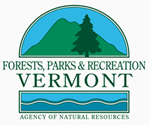 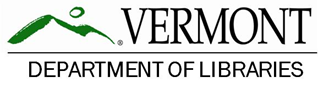 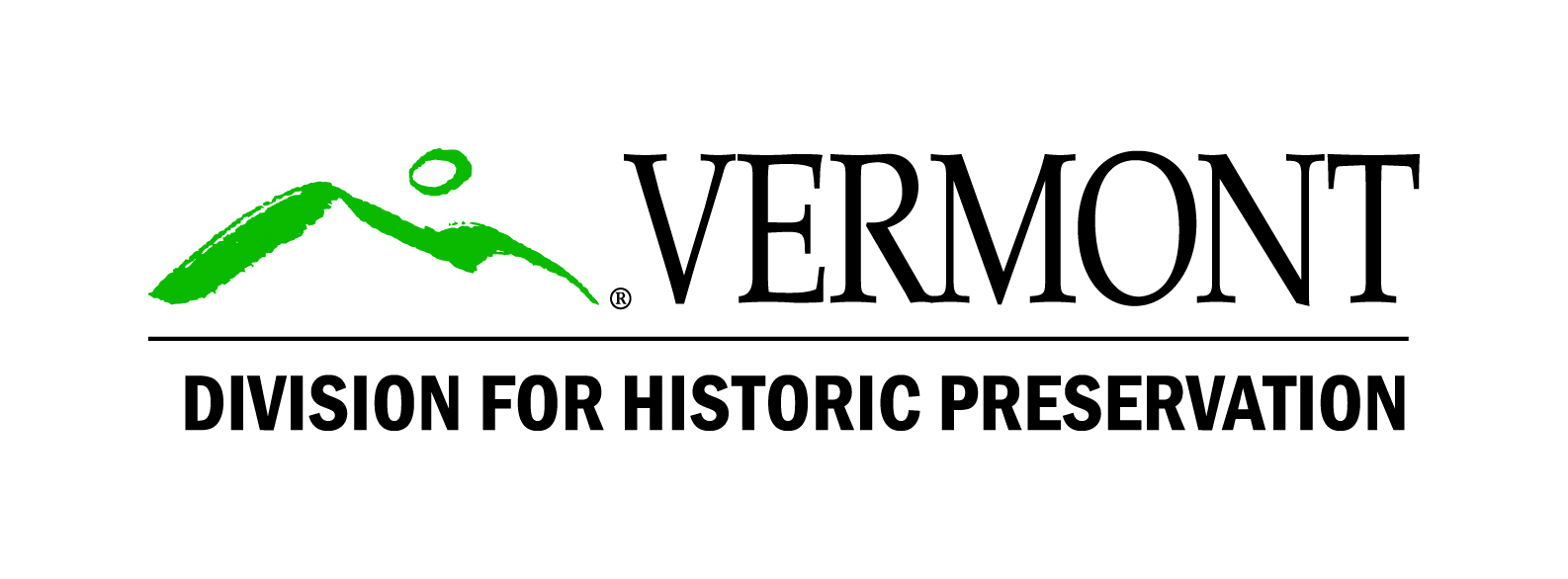 SAMPLE LIBRARY PROCEDURESCustomize it for your library!Check it Out! The _______ Library has free passes available for loan:Vermont State Park PassAdmits one vehicle holding up to eight people FREE to any Vermont State Park for one day.Vermont Historic Sites PassAdmits one family or group up to eight persons FREE for one day.Here are guidelines for borrowing one or both of the passes:Each Pass is available only for local residents of the Town of _________. [or whatever you decide.]Three (3) day check out. The pass will be due back to the library by closing time 3 days from the date you check it out. [Libraries will need to set a loan period. The passes will be in demand, so you may want to limit circulation to a shorter period. Only 24 hours? Or for seven days? It’s up to you!]No renewals are permitted for the Passes. You may reserve one or both of these passes. Call ________ (library phone number) to be put on the waiting list. The library cannot reserve the pass for specific dates. [Again, this is up to you!]You will have 3 days from the time and date the library calls you for pass pick-up. After three days the pass will be made available for the next person in line. [Or 24 hours? Or ___? Again.. your decision!]Fees for the late return of the Pass: One day late: $______Each subsequent late day: $______   [How much to charge? Again … it’s up to you!] Fee for lost pass: $________ [You may not want to charge any fee. Or maybe you’ll charge a lesser amount?] Explore Vermont State Parks: vtstateparks.com/publications.html Explore Vermont Historic Sites: historicsites.vermont.gov/ 